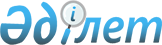 Қазақстан Республикасы Қаржы нарығын және қаржы ұйымдарын реттеу мен қадағалау агенттігі Басқармасының "Рейтинг агенттіктері мен банктер мәмілелерін жүзеге асыра алатын облигацияларға арналған ең төменгі талап етілетін рейтингін, сондай-ақ екінші деңгейдегі банктер брокерлік және (немесе) дилерлік қызметті жүзеге асырған кезде мемлекеттік бағалы қағаздарымен мәмілелер жасай алатын елдердің ең төменгі талап етілетін рейтингін белгілеу туралы" 2007 жылғы 30 сәуірдегі № 128 қаулысына өзгеріс пен толықтыру енгізу туралы
					
			Күшін жойған
			
			
		
					Қазақстан Республикасы қаржы нарығын және қаржы ұйымдарын реттеу мен қадағалау агеттігі Басқармасының 2010 жылғы 27 желтоқсандағы № 185 қаулысы. Қазақстан республикасы Әділет министрлігінде 2011 жылғы 7 ақпанда № 6769 тіркелді. Күші жойылды - Қазақстан Республикасы Ұлттық Банкі Басқармасының 2012 жылғы 28 сәуірдегі № 176 Қаулысымен.      Ескерту. Қаулының күші жойылды - ҚР Ұлттық Банкі Басқармасының 2012.04.28 № 176 (қолданысқа енгізілу тәртібін 7-тармақтан қараңыз) Қаулысымен.      РҚАО-ның ескертуі!

      Қаулының қолданысқа енгізілу тәртібін 2-тармақтан қараңыз.

      Нормативтік құқықтық актілерді жетілдіру мақсатында Қазақстан Республикасы Қаржы нарығын және қаржы ұйымдарын реттеу мен қадағалау агенттігінің (бұдан әрі – Агенттік) Басқармасы ҚАУЛЫ ЕТЕДІ:



      1. Агенттік Басқармасының «Рейтинг агенттіктері мен банктер мәмілелерін жүзеге асыра алатын облигацияларға арналған ең төменгі талап етілетін рейтингін, сондай-ақ екiншi деңгейдегі банктер брокерлік және (немесе) дилерлік қызметті жүзеге асырған кезде мемлекеттік бағалы қағаздарымен мәмілелер жасай алатын елдердің ең төменгі талап етiлетiн рейтингін белгілеу туралы» 2007 жылғы 30 сәуірдегі № 128 қаулысына (Нормативтік құқықтық актілерді мемлекеттік тіркеу тізілімінде № 4717 тіркелген) мынадай өзгеріс пен толықтыру енгізілсін:



      2-2-тармақта «2011» деген цифрлар «2012» деген цифрлармен ауыстырылсын;



      мынадай мазмұндағы 2-3-тармақпен толықтырылсын:

      «2-3. «Қазақстан Республикасындағы банктер және банк қызметі туралы» Қазақстан Республикасының 1995 жылғы 31 тамыздағы Заңына сәйкес қайта құрылымдауды жүзеге асыратын (жүзеге асырған), қайта құрылымдау аясында сатып алынған және осы қаулының 1 және 2-тармақтарының талаптарына сәйкес келмейтін облигациялары бар банктер аталған облигацияларды қайта құрылымдау аяқталған жылдан кейінгі бес жылға дейінгі мерзімде сатсын.».



      2. Осы қаулы Қазақстан Республикасының Әділет министрлігінде мемлекеттік тіркеуден өткен күннен бастап он төрт күн өткеннен кейін қолданысқа енгізіледі және 2011 жылғы 1 қаңтардан бастап пайда болған қатынастарға қолданылады.



      3. Стратегия және талдау департаменті (Н.А. Әбдірахманов):



      1) Заң департаментімен (Н.В.Сәрсенова) бірлесіп, осы қаулыны Қазақстан Республикасының Әділет министрлігінде мемлекеттік тіркеуден өткізу шараларын қолға алсын;



      2) осы қаулы Қазақстан Республикасы Әділет министрлігінде мемлекеттік тіркеуден өткен күннен бастап он күндік мерзімде оны Агенттіктің мүдделі бөлімшелерінің, «Қазақстан қаржыгерлерінің қауымдастығы» және «Атамекен» Одағы» Қазақстан ұлттық экономикалық палатасы» заңды тұлғалар бірлестіктерінің назарына жеткізсін.



      4. Агенттіктің Төрайым Қызметі (А.Ә. Кенже) осы қаулыны Қазақстан Республикасының бұқаралық ақпарат құралдарында жариялау шараларын қолға алсын.



      5. Осы қаулының орындалуын бақылау Агенттік Төрайымының орынбасары Қ.Б. Қожахметовке жүктелсін.      Төрайым                                      Е. Бахмутова
					© 2012. Қазақстан Республикасы Әділет министрлігінің «Қазақстан Республикасының Заңнама және құқықтық ақпарат институты» ШЖҚ РМК
				